Technical and user-friendly formsExported from METEOR(AIHW's Metadata Online Registry)© Australian Institute of Health and Welfare 2024This product, excluding the AIHW logo, Commonwealth Coat of Arms and any material owned by a third party or protected by a trademark, has been released under a Creative Commons BY 4.0 (CC BY 4.0) licence. Excluded material owned by third parties may include, for example, design and layout, images obtained under licence from third parties and signatures. We have made all reasonable efforts to identify and label material owned by third parties.You may distribute, remix and build on this website’s material but must attribute the AIHW as the copyright holder, in line with our attribution policy. The full terms and conditions of this licence are available at https://creativecommons.org/licenses/by/4.0/.Enquiries relating to copyright should be addressed to info@aihw.gov.au.Enquiries or comments on the METEOR metadata or download should be directed to the METEOR team at meteor@aihw.gov.au.Technical and user-friendly formsAll metadata items can be viewed in user-friendly format, that is, including key information from the selected metadata item(s) plus some key details from associated items e.g. a data element in user-friendly form would include only a few details drawn from the associated data element concept and value domain. This form is recommended for the majority of users who need to refer to a data standard.Alternatively, some metadata items can be viewed in technical format, that is, including all information from the selected metadata item(s) plus detailed information from associated items. This form is recommended for users requiring comprehensive detail to further develop and manage an item and is available for the following metadata item types:The technical data element view includes most attributes from its data element concept and value domain The technical data element concept view includes most attributes from its object class and property The technical value domain view includes most attributes from its classification scheme (if it has one)How to view metadata in user-friendly or technical formWhen viewing a data element, data element concept or value domain onscreen, you can either view it in user-friendly form or technical form.View the metadata item onscreen. To view in technical form, click the Show technical form link/icon located at the top right of the page below the top navigation bar. This link is only available if the metadata item is currently in user-friendly form. 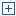 To view in user-friendly form, click the Show user-friendly form  link/icon located at the top right of the page below the top navigation bar. This link is only available if the metadata item is currently in technical form.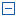 